Задача с параметром. ЕГЭ-2023. Профильный уровень	А. В. Шевкин, avshevkin@mail.ruРассмотрим решение задачи с параметром из сборника для подготовки к ЕГЭ-2023 профильного уровня [1]. Первоначально статья печаталась на сайте, но внимательные читатели указали на ошибку в решении. 1. (4.3.12.) Найдите все значения a, при каждом из которых система уравнений 				(1)имеет единственное решение.Решение. 1) Если x < –4 и (или) y ≥ 7, то система не имеет решений. 2) Если x = –4 и y < 7, то для каждого значения параметра — единственное решение. Например, (–4; 0) и (–4; 1) — решения данной системы при a = –4 и a = –3 соответственно. Если x = –4, то y = a + 4 и из неравенства y < 7 следует, что для каждого a < 3 система имеет единственное решение (–4; a + 4).  3) Если x > –4 и y < 7, то  > 0 и  > 0, поэтому система (1)имеет единственное решение тогда и только тогда, когда уравнение 			(2)имеет единственное решение. Решим уравнение (2) относительно y, считая x параметром..D = .Уравнение (2) имеет единственный корень в двух случаях: если D = 0 и выполнены условия x > –4 и y < 7, а также если D > 0 и для одного из найденных решений не выполнены условия x > –4 и y < 7.а) Если D = 0, то x = 1, y — корень уравнения ,,то есть пара (1; 4) — единственное решение системы (1) при a =1 + 4 = 5. б) Если D > 0, то для любого x > –4, x ≠ 1 соответствующие значения y находим по формуле : .В системе координат xOy решения (x; y) системы (1) изобразим точками с координатами (x; y). Все решения системы (1) из случая 2) изобразим точками прямой x = –4, y < 4 (синим цветом).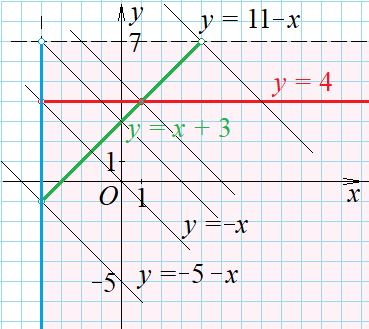 Красным цветом выделены точки, соответствующие решениям (x; 4), 
x > 4, зелёным цветом — решениям (x; x + 3), –4 < x < 4. Все точки, соответствующие решениям из случая 3) находятся ниже прямой y = 7 и правее прямой x = –4 (эта область выделена цветом). На пересечении прямых y = x + 3 и y = 4 находится точка (1; 4), соответствующая единственному решению, полученному в случае а).  Теперь выясним, для каких значений параметра a система (1) имеет единственное решение. Из второго уравнения системы выразим y: 
. «Пробежим» все значения параметра от –∞ до +∞.Если a ≤ –5, то прямая  будет совпадать с прямой  или находиться ниже её. Она пересекает лишь прямую . Система имеет единственное решение.Если –5 < a ≤ 0, то прямая  пересекает прямые  и . Система имеет два решения. Если 0 < a < 3, то прямая  пересекает прямые , 
,  в трёх точках. Система имеет три решения. Если 3 ≤ a < 5, то прямая  пересекает прямые  и 
 в двух точках. Система имеет два решения.Если a = 5 то прямая  пересекает прямые  и 
 в единственной точке. Система имеет единственное решение.Если 5 < a < 11, то прямая  пересекает прямые  и  в двух точках. Система имеет два решения.Если a ≥ 11, то прямая  пересекает лишь прямую . Система имеет единственное решение. Итак, система (1) имеет единственное решение при следующих значениях параметра: –5 < a ≤ 0; a = 5; a ≥ 11.Ответ. a ≤ –5; a = 5; a ≥ 11.Эту задачу никак нельзя отнести к простым и понятным задачам на параметры. Используемая литература1. Семёнов А. В. Математика. Профильный уровень. Единый государственный экзамен. Под редакцией И. В. Ященко. МЦНМО. – М.: «Интеллект-центр». 2023.P. S. Благодарю всех авторов комментариев на канале Наблюдатель под первым вариантом статьи и приношу им извинения за удаление комментариев вместе с первым вариантом статьи. Ответ в сборнике для подготовки к ЕГЭ оказался верным.